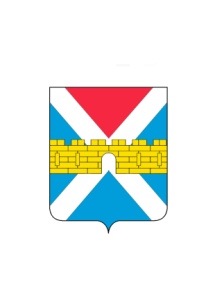 АДМИНИСТРАЦИЯ  КРЫМСКОГО  ГОРОДСКОГО  ПОСЕЛЕНИЯ КРЫМСКОГО РАЙОНАПОСТАНОВЛЕНИЕот 04.08.2020 		№ 606город КрымскО Порядке получения муниципальнымслужащим администрации Крымского городского поселения Крымского района разрешения представителя нанимателя (работодателя) на участие на безвозмездной основев управлении некоммерческой организациейВ соответствии с пунктом 3 части 1 статьи 14 Федерального закона                  от 2 марта 2007 г. № 25-ФЗ «О муниципальной службе в Российской Федерации», Федеральным законом от 25 декабря 2008 г. № 273-ФЗ 
«О противодействии коррупции», Законом Краснодарского края от 30 апреля 2020 г. № 4281-КЗ «О Порядке получения муниципальным служащим разрешения представителя нанимателя (работодателя) на участие                                 на безвозмездной основе в управлении некоммерческой организацией», руководствуясь Федеральным законом от 6 октября 2003 г. № 131-ФЗ                       «Об общих принципах организации местного самоуправления в Российской Федерации», Уставом Крымского городского поселения Крымского района,               п о с т а н о в л я ю:1. Утвердить Порядок получения муниципальным служащим администрации Крымского городского поселения Крымского района разрешения представителя нанимателя (работодателя) на участие на безвозмездной основе в управлении некоммерческой организацией (далее - Порядок) (приложение).2. Общему отделу администрации Крымского городского поселения Крымского района (Колесник С.С.) обнародовать  настоящее постановление                 в соответствии с утвержденным порядком обнародования муниципальных правовых актов Крымского городского поселения Крымского района.3. Организационному отделу администрации Крымского городского поселения Крымского района (Завгородняя Е.Н.) разместить настоящее постановление на официальном сайте администрации Крымского городского поселения Крымского района в сети Интернет. 4. Контроль за выполнением настоящего постановления возложить                           на заместителя главы Крымского городского поселения Крымского района Князева А.В.5. Настоящее постановление вступает в силу со дня его обнародования.Глава Крымского городскогопоселения Крымского района                                                         Я.Г. Будагов